                       5th Frome Scout Group – Scavenger Hunt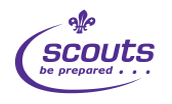 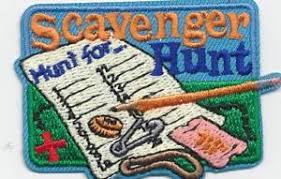          NAME.............................................................................F..........................................................R..........................................................O..........................................................M.........................................................E..........................................................S..........................................................C..........................................................O..........................................................U..........................................................T...........................................................S...........................................................Total Score..........................                                                                                          